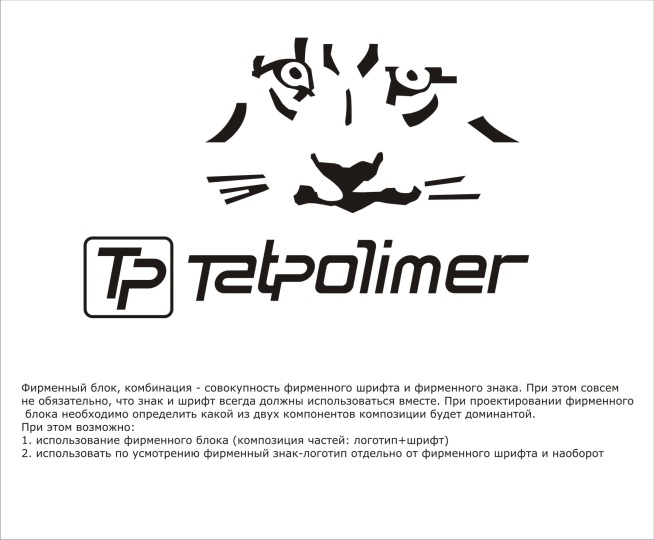 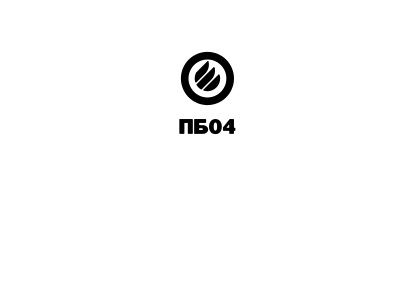 ТЕХНИЧЕСКИЙ ПАСПОРТ ИЗДЕЛИЯГОЛОВКИ-ЗАГЛУШКИГЗ-50, ГЗ-65 и ГЗ-80СЕРТИФИКАТ ПОЖАРНОЙ БЕЗОПАСНОСТИ№ C-RU.ПБ04.B.01652 (ТУ 4854-001-95431139-2010)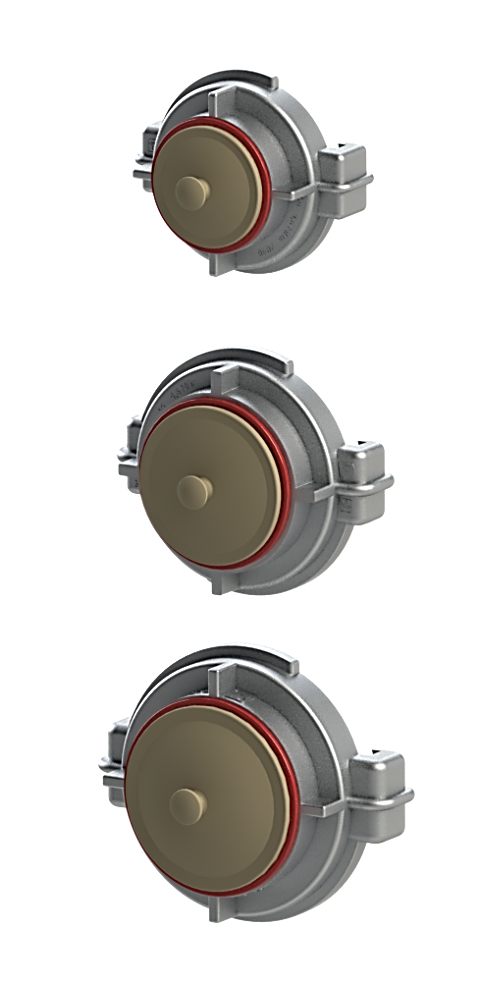 Производитель ООО ТПК «Татполимер»,Российская Федерация, Республика Татарстан, 422982, г. Чистополь, ул. Мира, д. 44 «В», тел./факс (84342) 5-84-13, 5-84-25,www.tatpolimer.ru2018Назначение изделияСоединительные головки-заглушки ГЗ-50, ГЗ-65 и ГЗ-80 (далее Заглушки) применяются для блокирования не используемых каналов подачи воды и пены в пожарной технике (разветвителях, переходниках, автоцистернах, колонках и пожарных рукавах).Заглушки могут применяться в районах с умеренным, тропическим климатом, категория размещения 1 по ГОСТ 15150-69.Технические характеристикиОсновные технические характеристики приведены в табл. 1.Таблица 1* Значение по п.п. 2-3 приведены при рабочем давлении (0,4±0,05) МПа.     Присоединительные размеры соответствуют  ГОСТ Р 53279—2009.          Цветные металлы*, используемые в изделии, приведены в табл. 2.Таблица 2* В паспорт заносятся металлы, которые можно извлечь при разборке списанного изделия.Фирма-производитель оставляет за собой право на внесение изменений в конструкцию, дизайн и комплектацию товара, не влияющих на качество изделия.Состав изделия и комплектностьВ комплект поставки входит заглушка, паспорт (совмещенный с руководством по эксплуатации).Партия заглушек, поставляемая в один адрес, комплектуется паспортом, объединенным техническим описанием и инструкцией по эксплуатации в соответствии с ГОСТ 2.601-2006.Устройство и принцип работыЗаглушки ГЗ-50, ГЗ-65 и ГЗ-80 представляют собой отливку из алюминиевого сплава (см. Рис. 1). 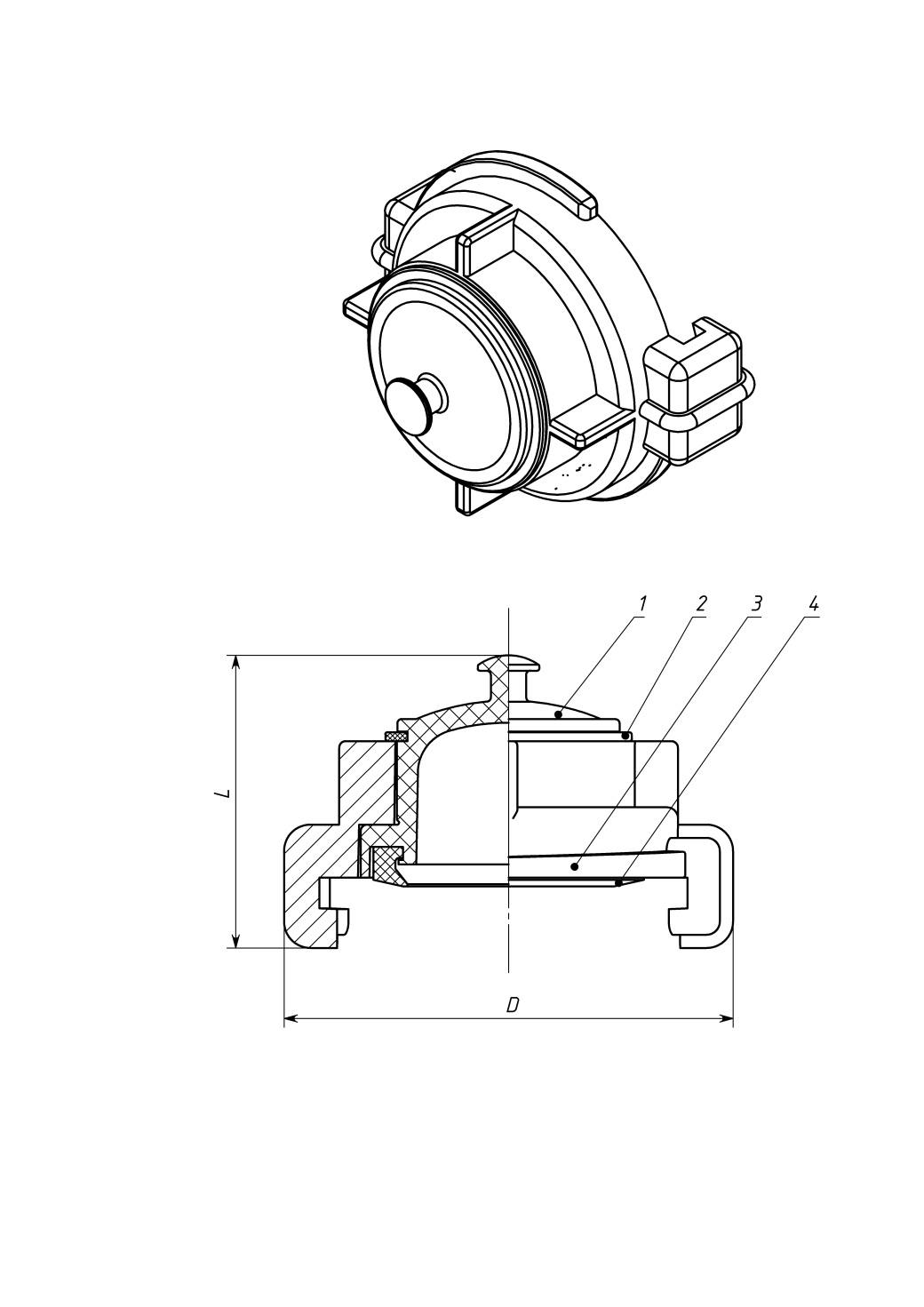 Рис. 1. Конструкция заглушки ГЗ-65.Указание мер безопасностиНе допускается эксплуатация заглушек при рабочем давлении выше максимально указанного.Техническое обслуживаниеПосле окончания работы промыть заглушку чистой водой.Хранить на складе в условиях, исключающих воздействие атмосферных осадков и прямых солнечных лучей. Перед кратковременным или длительным хранением заглушки должны подвергаться противокоррозионной защите консервационным маслом К-17 ГОСТ 10877-76. Варианты защиты ВЗ-1 ГОСТ 9.014-78. Срок защиты изделия – до 1 года. При вводе заглушки в эксплуатацию после хранения расконсервация не производится.Заглушки упаковываются в тару, обеспечивающую защиту изделий при хранении и транспортировании. По согласованию с потребителем, поставка заглушек может осуществляться без упаковки в тару, при транспортировании их в универсальных контейнерах и кузовах автомобильного транспорта, с предохранением изделий от механических повреждений.Свидетельство о приемкеГоловки-заглушки ГЗ-50, ГЗ-65 и ГЗ-80 соответствуют ТУ 4854-001-95431139-2010 и признаны годными к эксплуатации.Изделие подвергнуто консервации и упаковке согласно требованиям, предусмотренным настоящим паспортом.Дата консервации ___.___._____ г. Срок консервации – 1 год.Гарантийные обязательстваПредприятие-изготовитель гарантирует соответствие заглушек требованиям ТУ 4854-001-95431139-2010 при соблюдении условий эксплуатации, транспортирования и хранения, изложенных в «Технических условиях».Гарантийный срок устанавливается 18 месяцев со дня ввода заглушек в эксплуатацию.Сведения о рекламациях.Наименование параметровЗначениеЗначениеЗначениеНаименование параметровГЗ-50ГЗ-65ГЗ-801. Рабочее давление перед стволом, МПа (кгс/см²), не более1,2 (12)1,2 (12)1,2 (12)2. Габаритные размеры, мм, не более:2. Габаритные размеры, мм, не более:2. Габаритные размеры, мм, не более:2. Габаритные размеры, мм, не более:- длина (L)50,4±0,162,4±0,174,4±0,1- диаметр (Д)123,0±0,1123,0±0,1123,0±0,13. Масса, кг, не более0,20,270,34Наименование изделияМарка цветного металла или сплаваКоличество цветного металла или сплава в изделии, кгПриме-чаниеНаименование изделияАлюминиевый сплавАлюминиевый сплавАлюминиевый сплавГЗ-50АК9М2 ГОСТ 1583-930,2ГЗ-65АК9М2 ГОСТ 1583-930,27ГЗ-80АК9М2 ГОСТ 1583-930,34Представитель ОТК________________(личная подпись)______________________(расшифровка подписи)М.П.____________________(число, месяц, год)Номер и датарекламацииКраткое содержаниерекламацииМеры, принятыепредприятием-изготовителем